Begreper/gloserArbeidsplan for 9. trinn uke 40Ordenselev:Andrea og EvaInformasjonHa en fin høstferie i uke 41UKEMANDAGTIRSDAGONSDAGTORSDAGFREDAGDenne uka:40Naturfagsprøve(onsdag)41HøstferieHøstferieHøstferieHøstferieHøstferieHøstferie42Psykisk helseFagdag i norsk2.-5. timePsykisk helseFagdager i norsk43Fagdager i matteSamfunnKRLENorskEngelskMatteNaturfagBegrepene finner du under leksene som har blitt gitt denne uken.FormverkOrtografiOrdtilfangLyricsRett prismeSylinderKuleFagLæringsmålOppgaverOppgaverNorskUttrykke seg godt på sidemål med tanke på formverk, ortografi og ordtilfang. Lag eit jukeseark i sidemål som du kan bruke på fagdagen i norsk (veka etter haustferien). Gå gjennom tidlegare tilbakemeldingar på arbeid i sidemål og skriv opp dei reglane og orda du strever med. Lag eit jukeseark i sidemål som du kan bruke på fagdagen i norsk (veka etter haustferien). Gå gjennom tidlegare tilbakemeldingar på arbeid i sidemål og skriv opp dei reglane og orda du strever med. EngelskLage, formidle og samtale om egne tekst inspirert av engelskspråklig musikk.Forstå innhold i en selvvalgt tekst. At home:Find a song that you like and write the lyrics (sangtekst) in your writing book. At school:Explain why you like this song and what it is about. Use terms like theme, characters, setting and metaphors. You are also going to write a small text based on the lyrics in your song.Riddle of the week:You are a cyclist in a cross-country race. Just before crossing the finish line you overtake the person in second place! What place did you finish in?------------------------------------------------------
MatteDu skal kunne regne ut volumet av tredimensjonale figurer (rett prisme, sylinder og kule).Oppg. 4.69 s. 128 i oppgaveboka.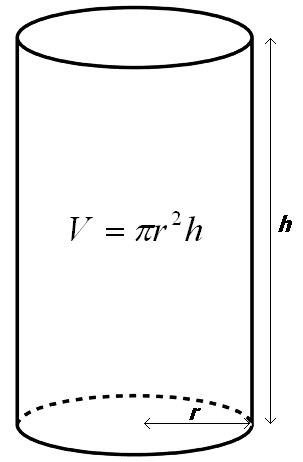 Ukens formel: Volumet av en sylinderOppg. 4.69 s. 128 i oppgaveboka.Ukens formel: Volumet av en sylinderSamfunnsfagKunne drøfte årsaker til første verdenskrigKunne drøfte virkninger av første verdenskrigKunne diskutere hvordan samfunnet kunne blitt dersom enkelte hendelser hadde utviklet seg annerledes. BISON-overblikk: s. 26-37, 40-41.Forbered en muntlig oppsummering av 1. verdenskrig som du skal ha for en gruppe på 3-4 medelever. Oppsummeringen skal du ha i første uken etter høstferien. Hva oppsummeringen skal inneholde (stikkord):Årsaker til 1. verdenskrig:Imperialisme, nasjonalisme, allianser, opprustning, «skuddet i Sarajevo»Virkninger av 1. verdenskrig (stikkord):Nye oppfinnelserSkyttergravskrigKvinner i krigHvordan ble det for Norge under krigen?VersaillesfredenBISON-overblikk: s. 26-37, 40-41.Forbered en muntlig oppsummering av 1. verdenskrig som du skal ha for en gruppe på 3-4 medelever. Oppsummeringen skal du ha i første uken etter høstferien. Hva oppsummeringen skal inneholde (stikkord):Årsaker til 1. verdenskrig:Imperialisme, nasjonalisme, allianser, opprustning, «skuddet i Sarajevo»Virkninger av 1. verdenskrig (stikkord):Nye oppfinnelserSkyttergravskrigKvinner i krigHvordan ble det for Norge under krigen?VersaillesfredenNaturfagMålarket ligger på it`s learning.Øv godt til prøven.Øv godt til prøven.KRLEJobb hjemme med vurderinga som skal være ferdig i uke 44. Jobb litt hver uke, slik at det ikke blir travelt for deg etter høstferien.Jobb hjemme med vurderinga som skal være ferdig i uke 44. Jobb litt hver uke, slik at det ikke blir travelt for deg etter høstferien.SpanskDu skal kunne beskrive en person med navn, alder, hjemsted, adresse, telefonnummer, utseende og påkledningGjør oppgave D side 15. Bruk fullstendige setninger.Gjør oppgave D side 15. Bruk fullstendige setninger.TyskFranskDu skal kunne:Gi uttrykk for at du er sulten eller tørstBestille mat og drikke på kaféNoe om måltider i Frankrike og noen typiske franske retterHeftet fra Ouverture 8 chapitre 8 J’ai un petit creux

Uke 40
Vi begynner på nytt kapittel først denne uka, og flytter leksene fra uke 39 til uke 40. Lytt godt til teksten Conversation (spor 37) på side 144, og svar på spørsmålene i exercice 1 A så godt du kan. Øv på glosene f.o.m. conversation t.om. terrasse på s. 154. Lekseprøve i glosene på torsdag.Heftet fra Ouverture 8 chapitre 8 J’ai un petit creux

Uke 40
Vi begynner på nytt kapittel først denne uka, og flytter leksene fra uke 39 til uke 40. Lytt godt til teksten Conversation (spor 37) på side 144, og svar på spørsmålene i exercice 1 A så godt du kan. Øv på glosene f.o.m. conversation t.om. terrasse på s. 154. Lekseprøve i glosene på torsdag.Engelsk-fordypningutforske og vurdere hvordan digitale medier påvirker og endrer språk og kommunikasjon	Vi ser «The social network» i timeneHjemme: Skriv 5 setninger om hvordan sosiale medier påvirker din hverdagVi ser «The social network» i timeneHjemme: Skriv 5 setninger om hvordan sosiale medier påvirker din hverdagMat & helse9A, 9C, 9D, 9F: Kyllingwok og muffins9B, 9E: Teori, husk matpakke.9A, 9C, 9D, 9F: Kyllingwok og muffins9B, 9E: Teori, husk matpakke.